Excel- Understanding Cell addressesUse your mouse to click on cell B6. While your mouse is in cell B6, click and hold (select) the cells all the way down to cell B21This should highlight the cells a bluish color.  Then click on Home along the ribbon and find the shading button (looks like a little paint bucket spilling).  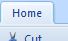 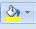 Click on the arrow to the right of this button and select yellow as the color.Complete these same steps for the following groups of cells:C4-C23D2-D25E1-E26F1-F26G1-G26H1-H26I1-I26J1-J26K1-J26L1-L26M1-M26N1-N26O1-O26P2-P25Q4-Q23Once you have filled in all of those cells with YELLOW, we are now going to change the color to black.  Click in the Cell F8Click on Home again Click on the shading button  and select the color black using the arrow next to the bucket. This will change the cell’s fill color to blackComplete this same thing (changing to black) to the following cellsF9G8G9M8M9N8N9I16J16K16E19E20E21O19O20O21G23H23I23J23K23L23M23F22N22